Publicado en Huelva el 03/03/2016 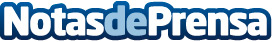 BabyECO abre tienda en Huelva como parte de su expansión en AndalucíaLa marca española pionera en la compra y venta de artículos semi nuevos de puericultura, refuerza su presencia en Andalucía con la apertura de un nuevo establecimiento en Huelva. La compañía se propone consolidar su posición en el mercado, confirmándose como un referente del sector infantilDatos de contacto:BlancaNota de prensa publicada en: https://www.notasdeprensa.es/babyeco-abre-tienda-en-huelva-como-parte-de-su Categorias: Franquicias Sociedad Andalucia Ocio para niños http://www.notasdeprensa.es